OPIS PRZEDMIOTU ZAMÓWIENIA :   „Projekt, druk oraz dostawa kart pobytu, pojazdu, prądu oraz namiotu dla obiektów OSiR „Wyspiarz”- Kempingu  RELAX” oraz Portu Jachtowego Basenu Północnego przy ul. Słowackiego 1     w Świnoujściu.”Kemping „Relax”:KARTA POJAZDU format 70 mm x 100 mm,papier karton 280 g/m2kolor napisów niebieski 1 x 0 nakład 8.000 szt.KARTA PRĄD: format 112 mm x 60 mm, naklejka z perforacją na odwrocie,kolor napisów czerwony 1 x 0 nakład 8.000 szt. KARTA NAMIOTU: format 105mm x 155mm,papier kreda 350 g/m2naklejka z perforacją na odwrocie,kolor napisów czerwony 1 x 0 nakład 8.000 szt. KARTA POBYTU: laminat jednostronny, format 85mm x 55mm,papier kreda 350 g/m2pełny kolor 4x4nakład 8.000 szt. 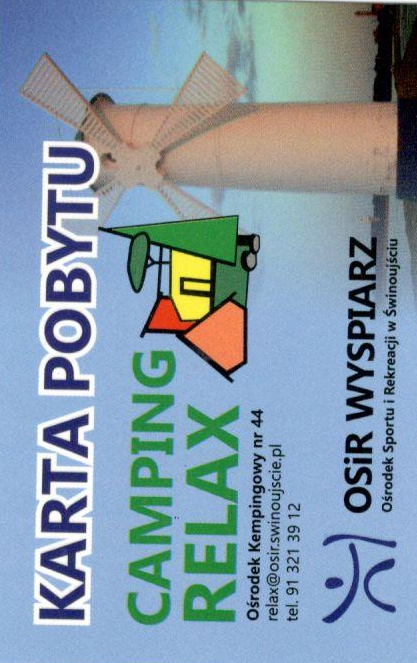 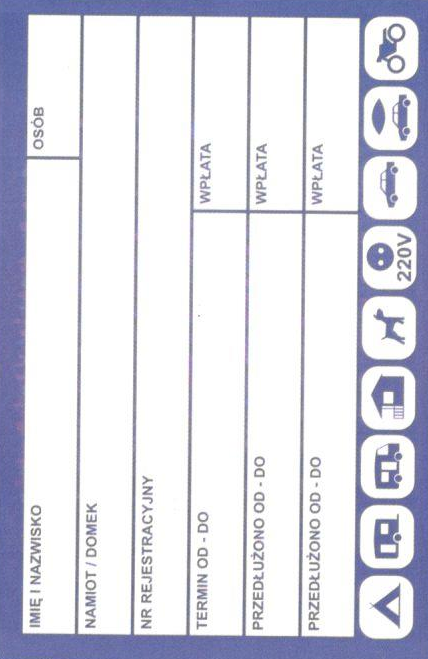 II.  PORT JACHTOWY BASEN PÓŁNOCNY KARTA POJAZDU format 70 mm x 100 mm,papier karton 280 g/m2kolor napisów niebieski 1 x 0 nakład 8.000 szt. Wszystkie powyższe karty z możliwością dodruku dowolnej ilości w zaoferowanej cenie w ofercie .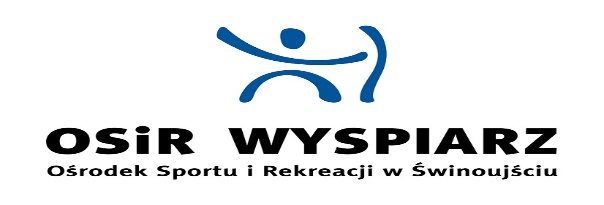 relax@osir.swinoujscie.pl       sekretariat@osir.swinoujscie.pl					KARTA POJAZDUNr rezerwacji…………………………………..Nr rejestracyjny………………………………..Pobyt w…………………………………………Od…………………… do………………………Od…………………… do………………………PRĄD  .………………………………….………  Podpis pracownika…………………………….PRĄDPobyt w…………………………………….…od……………….…… do…….…………nr …………………………………………Podpis pracownika…………………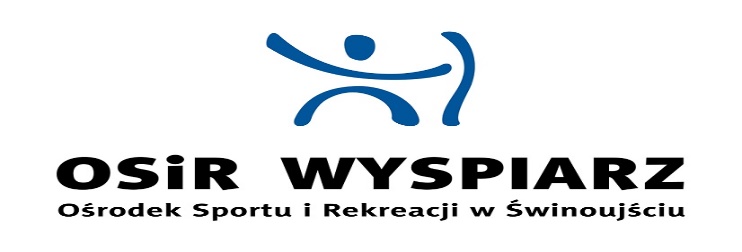 KARTA NAMIOTUNr rezerwacji…………………………………..Nr rejestracyjny………………………………..Pobyt od…………………… do………………PRĄD  .………………………………….……… Podpis pracownika…………………………….www.osir.swinoujscie.pl      sekretariat@osir.swinoujscie.pl KARTA POJAZDUNr rezerwacji…………………………………..Nr rejestracyjny………………………………..Pobyt w…………………………………………Od…………………… do………………………Od…………………… do………………………Od…………………… do………………………  Podpis pracownika…………………………….